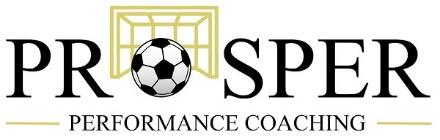 Equalities PolicyAt Prosper Performance Coaching we will ensure that we provide a safe and caring environment, free from discrimination, for everyone in our community including children with additional needs.To achieve the Groups’ objective of creating an environment free from discrimination and welcoming to all, the Groups’ will:Respect the different racial origins, religions, cultures and languages in a multi-ethnic society, so that each child is valued as an individual, without racial or gender stereotyping.Not discriminate against children on the grounds of disability, sexual orientation, class, family status or HIV/Aids status.Help all children to celebrate and express their cultural and religious identity by providing a wide range of appropriate resources and activities.Strive to ensure that children feel good about themselves and others, by celebrating the differences which make us all unique individuals.Ensure that its services are available to all parents/carers and children in the local community.Ensure that the Groups’ recruitment policies and procedures are open, fair and non-discriminatory.Work to fulfil all the legal requirements of the Equality Act 2010.We will monitor and review the effectiveness of our inclusive practice by conducting an Inclusion Audit on an annual basis.Challenging inappropriate attitudes and practicesWe will challenge inappropriate attitudes and practices by engaging children and adults in discussion, by displaying positive images of race and disability, and through our staff modelling anti-discriminatory behaviour at all times.Racial harassmentThe Groups’ will not tolerate any form of racial harassment. The Group will challenge racist and discriminatory remarks, attitudes and behaviour from the children at the Group, from staff and from any other adults on Group premises (eg parents/carers collecting children).Promoting equal opportunitiesThe Groups’ Equal Opportunities Named Coordinator (ENCO) is Fiona Townsend. The ENCO is responsible for ensuring that:Staff receive relevant and appropriate trainingThe Equalities policy is consistent with current legislation and guidanceAppropriate action is taken wherever discriminatory behaviour, language or attitudes occur.Children with additional needsOur Group recognises that some children have additional needs or physical disabilities that require particular support and assistance. We will assess the individual needs of each child in consultation with their parents prior to their attending the Group, and will make reasonable adjustments to ensure that children can access our services and are made to feel welcome.Written in accordance with the Statutory Framework for the Early Years Foundation Stage (2017): Safeguarding and Welfare Requirements: Managing behaviour [3.52-3.53].This policy was adopted by: Prosper Performance CoachingDate:To be reviewed:Signed: